Publicado en Madrid el 29/05/2017 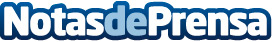 ¿Qué se debe tener en cuenta antes de adelantar a un ciclista?Los abogados especialistas en accidentes de tráfico de Indemnización por Accidente abordan la problemática actual acerca de la circulación de bicicletas en carreteras, qué aspectos es importante tener en cuenta para evitar accidentes, las consecuencias de no cumplir la normativa de circulación y las indemnizaciones por accidente a las que un atropello puede dar lugarDatos de contacto:Miguel de la RivaNota de prensa publicada en: https://www.notasdeprensa.es/que-se-debe-tener-en-cuenta-antes-de-adelantar Categorias: Derecho Automovilismo Sociedad Ciclismo Seguros Industria Automotriz http://www.notasdeprensa.es